Слушание музыки I8   с 18.05.Симфонический оркестр. Струнная группа.В заключении , послушайте рассказ (не без юмора) про струнную группу  симфонического оркестра и составьте кроссворд ( небольшой, от 5 слов)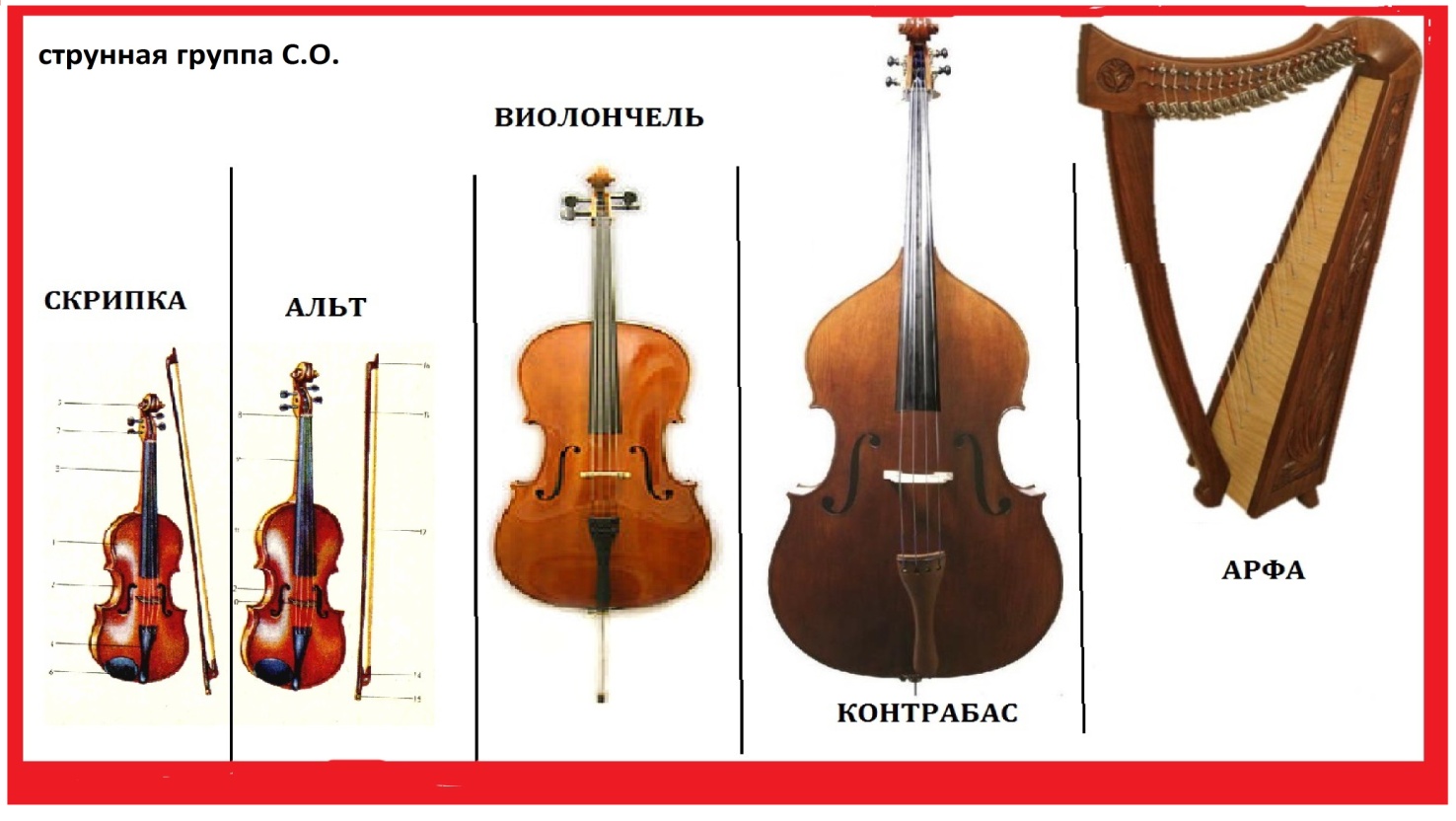 Контрабас https://yadi.sk/d/cJHrBwI5Oh9_Sg Виолончель https://yadi.sk/d/c7HAjpbRRSzKpgАльт  https://yadi.sk/d/u2Lw1U1wBV4qoQСкрипка https://yadi.sk/d/wMqUZzTKZQR7BgАрфа https://yadi.sk/d/8OQdUHb7glSODAА также, кто не досмотрел 3 версии сказки С. Прокофьева  «Петя и волк»  - с прошлого урока -  ознакомьтесь, посмотрите  обязательно! 